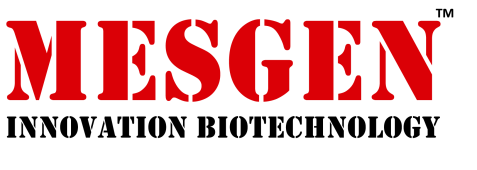 Catalog Number : MAN2007       Lot Number : Refer to vial       Packaging Size : 100μL□200μL□500μL□1000μL□BackgroundAssayed by ELISA for direct binding of antigen recognizes wild type and recombinant GFP. Well suited to titrate GFP in solution using either form of the antibody as the capture or detection antibodies. Since the molecular cloning of GFP cDNA and demonstration of GFP as a functional transgene, GFP has become a powerful tool with exciting applications in developmental, cell and molecular biology. YFP is the recent discovered protein that has the similar function and applications as GFP. Either GFP or YFP fluorescence is not species specific and can be expressed in bacteria, yeast, plant and mammalian cells. GFP or YFP can fuse with proteins of interest without interfering significantly with their assembly and function.OverviewDescription : Mouse monoclonal antibody to GFP [7C5]   Reactivity : Green fluorescent protein (GFP),  yellow fluorescent protein(YFP), cyan fluorescent protein(CFP)Tested applications : WB (1:5000), IP (Use at an assay dependent dilution. )     Formulation : Liquid ,100 μg at 1mg/mlPropertiesImmunogen : a Green Fluorescent Protein (GFP) fusion proteinClonality : 7C5                              Isotype : Mouse IgG2aApplication notes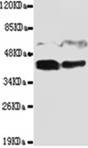 Optimal working dilutions should be determined experimentally by the investigator. Storage instruction Store at +4°C short term (1-2 weeks). Aliquot and store at -20°C or -80°CNote: The product listed herein is for research use only and is not intended for use in human or clinical diagnosis. Suggested applications of our products are not recommendations to use our products in violation of any patent or as a license. We cannot be responsible for patent infringements or other violations that may occur with the use of this product.Distributor in China ( Mainland ) Company : Shanghai hongsheng Biotechnology Co.,ltd Address : Room 2-205, Xingzhan building, No.185, Liuying Road, Zhabei District, Shanghai Tel : 86-21-56620378   Fax : 86-21-56620378 Email : sales@hongshengbio.com        Website : www.hongshengbio.com